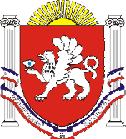 РЕСПУБЛИКА    КРЫМРАЗДОЛЬНЕНСКИЙ РАЙОНБЕРЕЗОВСКИЙ СЕЛЬСКИЙ СОВЕТ 77 заседание 1 созыва   РЕШЕНИЕ 01.02.2019 года                        		 с. Березовка                                         № 634                  О внесении изменений в  решение Березовского сельского совета от 30.11.2016 г. № 337 «Об утверждении Порядка организации и осуществления Администрацией Березовского сельского поселения отдельных государственных полномочий по обеспечению жилыми помещениями детей-сирот и детей, оставшихся без попечения  родителей, и лиц из их числа»В соответствии с Федеральным законом от 06.10.2003 № 131- ФЗ « Об общих принципах организации местного самоуправления в Российской Федерации», Законом Республики Крым от 18.12.2014 № 46-ЗРК/2014 « Об обеспечении жилыми помещениями детей - сирот, детей, оставшихся без попечения родителей и лиц их  числа в Республике Крым», Законом Республики Крым от 26.04.2018 № 486-ЗРК/2018 « О внесении изменений в Закон Республики Крым «Об обеспечении жилыми помещениями детей - сирот, детей, оставшихся без попечения родителей и лиц их  числа в Республике Крым», руководствуясь Уставом муниципального образования Березовское сельское поселение Раздольненского района Республики Крым, принимая во внимание письмо правового управления Аппарата Государственного совета Республики Крым от 09.01.2019 № 1132/22-12, с целью приведения нормативных правовых актов администрации Березовского сельского поселения в соответствие с действующим законодательством Березовский сельский советРЕШИЛ:      1.  Внести  следующие изменения в Порядок организации и осуществления Администрацией Березовского сельского поселения отдельных государственных полномочий по обеспечению жилыми помещениями детей-сирот и детей, оставшихся без попечения  родителей, и лиц из их числа, утвержденный решением Березовского сельского совета от 30.11.2016 г. № 337: 1.1. Пункт 1.3. изложить в следующей редакции:«1.3. Администрация осуществляет отдельные полномочия в соответствии с настоящим Порядком:- по формированию Списка лиц, подлежащих обеспечению жилыми помещениями»;1.2. Пункт 1.4. Порядка исключить.1.3. Разделы 2, 3, 4, 6 Порядка исключить.     2. Настоящее решение вступает в силу со дня подписания и подлежит официальному обнародованию на информационном стенде Березовского сельского поселения, расположенном по адресу: с. Березовка, ул. Гагарина, 52 и на официальном сайте Администрации Березовского сельского поселения Раздольненского района Республики Крым (http:/ berezovkassovet.ru).3. Контроль за исполнением настоящего решения возложить на председателя Березовского сельского совета- главу администрации Березовского сельского поселения.Председатель Березовского сельского совета-глава администрации Березовского  сельского поселения								  	 Назар А.Б.